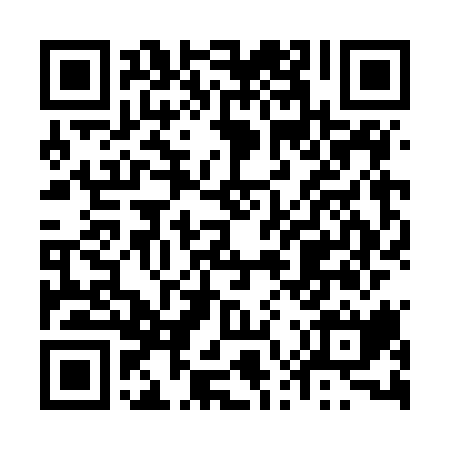 Ramadan times for Alltnacaillich, UKMon 11 Mar 2024 - Wed 10 Apr 2024High Latitude Method: Angle Based RulePrayer Calculation Method: Islamic Society of North AmericaAsar Calculation Method: HanafiPrayer times provided by https://www.salahtimes.comDateDayFajrSuhurSunriseDhuhrAsrIftarMaghribIsha11Mon4:564:566:4512:284:086:136:138:0312Tue4:524:526:4212:284:106:166:168:0513Wed4:494:496:3912:284:126:186:188:0814Thu4:464:466:3612:284:146:206:208:1015Fri4:434:436:3412:274:166:226:228:1316Sat4:404:406:3112:274:176:256:258:1517Sun4:374:376:2812:274:196:276:278:1818Mon4:344:346:2512:264:216:296:298:2119Tue4:314:316:2212:264:236:316:318:2320Wed4:274:276:1912:264:256:346:348:2621Thu4:244:246:1612:264:276:366:368:2922Fri4:214:216:1312:254:286:386:388:3123Sat4:184:186:1112:254:306:416:418:3424Sun4:144:146:0812:254:326:436:438:3725Mon4:114:116:0512:244:346:456:458:4026Tue4:074:076:0212:244:356:476:478:4227Wed4:044:045:5912:244:376:506:508:4528Thu4:004:005:5612:234:396:526:528:4829Fri3:573:575:5312:234:416:546:548:5130Sat3:533:535:5112:234:426:566:568:5431Sun4:504:506:481:235:447:597:599:571Mon4:464:466:451:225:468:018:0110:002Tue4:434:436:421:225:478:038:0310:033Wed4:394:396:391:225:498:058:0510:064Thu4:354:356:361:215:518:088:0810:095Fri4:314:316:331:215:528:108:1010:136Sat4:284:286:311:215:548:128:1210:167Sun4:244:246:281:215:558:148:1410:198Mon4:204:206:251:205:578:178:1710:239Tue4:164:166:221:205:598:198:1910:2610Wed4:124:126:191:206:008:218:2110:29